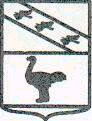 Льговский Городской Совет депутатов Р Е Ш Е Н И Еот 07.02.2014     № 7                                                                            		   г. ЛьговОб утверждении минимальной  стоимости годовой арендной платы  за пользование  муниципальным  имуществом – объектами водопроводно-канализационного хозяйства на 2014 год          Руководствуясь  Федеральным  законом от 06.10.2003  № 131-ФЗ «Об  общих принципах  организации  местного  самоуправления  в  Российской Федерации», Уставом  муниципального образования «Город Льгов»  Курской  области, статьей 8 Федерального закона от 29.07.1998  № 135 –ФЗ «Об оценочной стоимости в Российской  Федерации»,   на основании  проведенных расчетов оценщика стоимости  аренды  муниципального имущества в год, в целях  эффективного  использования имущества, находящегося в муниципальной собственности  муниципального  образования «Город Льгов», пополнения местного бюджета за счет поступления арендной платы от сдачи в аренду муниципального имущества, Льговский  Городской Совет  депутатов  РЕШИЛ:    1.  Утвердить минимальную стоимость годовой арендной платы за пользование муниципальным имуществом коммунальной инфраструктуры - объектов водопроводно-канализационного хозяйства согласно приложению.     2. Администрации города  Льгова Курской области при заключении  договоров  аренды  с юридическими и физическими  лицами  на 2014 год  вести  расчет  годовой  арендной  платы  за пользование  муниципальным  имуществом  в соответствии  с минимальной  стоимостью аренды с учетом  НДС 18% в год, утвержденными  настоящим решением.     3.   Решение  Льговского  Городского Совета  депутатов  от 24.12.2012  № 93 «Об утверждении минимальной  стоимости  годовой арендной платы  за пользование  муниципальным  имуществом – объектами водопроводно-канализационного хозяйства на 2013 год» считать  утратившим  силу.     4.   Настоящее Решение вступает  в силу со дня  его  официального  опубликования  и распространяется  на  правоотношения, возникшие с января 2014года. Глава города                                                            Ю.В. СевериновПриложениек Решению  Льговского  Городского Совета  депутатовот 07.02 2014 №7№      п/пНаименование имуществаместонахождение имуществаК-во  п/мДата принятия к бухгалтерскому учёту (год ввода в эксплуатацию) минимальная стоимость годовой  арендной платы на 2014г., руб. с учётом НДС 18%минимальная стоимость годовой  арендной платы на 2014г., руб.  без учёта НДС 18%минимальная стоимость  арендной платы в месяц на 2014, руб. без учёта НДС 18%1водопроводные сетиул. К. Маркса854,0019522103,981783,03148,592водопроводные сетиул. Ленина773,2019551904,911614,33134,533водопроводные сетиул. Ленина300,001907369,55313,1826,104водопроводные сетиул. Комсомольская1355,1019603338,522829,26235,775водопроводные сетиул. Комсомольская546,9019834715,843996,47333,046водопроводные сетиул. Комсомольская381,301962939,40796,1066,347водопроводные сетиул. Красная площадь674,1019601660,761407,42117,298водопроводные сетиПлощадь 1-го Мая409,0019661007,64853,9371,169водопроводные сетиул. Гагарина1080,1019612661,012255,09187,9210водопроводные сетиул. Гагарина70,5019881042,13883,1673,6011водопроводные сетиул. М. Горького913,3019572250,071906,84158,9012водопроводные сетиул. М. Горького520,4019897692,576519,13543,2613водопроводные сетиул. М. Горького600,0019918869,227516,29626,3614водопроводные сетиул. Циолковского62,001990916,49776,6864,7215водопроводные сетиул. Циолковского567,4019631397,891184,6598,7216водопроводные сетиул. Мирная241,001965593,74503,1741,9317водопроводные сетиул. Набережная364,0019907622,606459,83538,3218водопроводные сетиул. Набережная394,601968972,16823,8768,6619водопроводные сетиул. Черняховского103,8019902173,701842,12153,5120водопроводные сетиул. Черняховского1149,6019592832,242400,20200,0221водопроводные сетиул. Асеева513,4019897589,096431,44535,9522водопроводные сетиул. Асеева1131,1019572786,662361,58196,8023водопроводные сетиул. Непиющего420,4019856214,365266,41438,8724водопроводные сетиул. Непиющего300,301963739,84626,9852,2525водопроводные сетиул. Опульского1085,3019552673,822265,95188,8326водопроводные сетиул. Песочная531,80199111136,539437,74786,4827водопроводные сетиул. Песочная558,7019631376,451166,4997,2128водопроводные сетиул. Советская1023,1019552520,582136,09178,0129водопроводные сетиул. Пионерская240,9019915044,744275,20356,2730водопроводные сетиул. Пионерская859,3019592117,031794,10149,5131водопроводные сетиул. Кирова90,4019911893,091604,31133,6932водопроводные сетиул. Кирова296,501965730,48619,0551,5933водопроводные сетиул. Гагарина305,101958751,67637,0153,0834водопроводные сетиул. Гайдара300,101964739,35626,5752,2135водопроводные сетиул. Примакова397,7019863429,312906,19242,1836водопроводные сетиул. Примакова230,401965567,63481,0440,0937водопроводные сети2-й пер. Примакова112,001978965,76818,4468,2038водопроводные сети1-й пер. Примакова409,2019713528,472990,23249,1939водопроводные сетиШерекинский пер.309,0019732664,462258,02188,1740водопроводные сетиул. Овечкина386,0019763328,422820,70235,0641водопроводные сетиул. Овечкина701,40199014688,1612447,601037,3042водопроводные сетиОктябрьский пер.145,0019721250,311059,5988,3043водопроводные сетипер. Кирова240,0019702069,481753,80146,1544водопроводные сети1-й Пятницкий пер.228,001956561,72476,0339,6745водопроводные сети2-й Пятницкий пер.216,101956532,40451,1937,6046водопроводные сети3-й Пятницкий пер.165,0019731422,771205,74100,4847водопроводные сети4-й Пятницкий пер.199,0019731715,951454,19121,1848водопроводные сетиВодовод Верхнего водозаб.340,0019959214,137808,59650,7249водопроводные сетиВодовод Верхнего водозаб.1900,00198428085,8623801,571983,4650водопроводные сетиул. Красноармейская260,301966641,29543,4745,2951водопроводные сетиул. Красноармейская156,5019912313,391960,50163,3852водопроводные сетиул. Осипенко212,001967522,30442,6336,8953водопроводные сетиул. Чехова595,0019775130,604347,96362,3354водопроводные сетиул. Мичурина402,0019875942,385035,91419,6655водопроводные сетиул. Мичурина150,0019933141,182662,02221,8456водопроводные сетиул. Некрасова151,001962372,01315,2726,2757водопроводные сетиул. Садовая708,4019726108,435176,63431,3958водопроводные сетиул. Молодогвардейцев285,0019824212,883570,24297,5259водопроводные сетиул. Гоголя704,0019776070,495144,48428,7160водопроводные сетиул. Чайковского460,0019733966,513361,45280,1261водопроводные сетиул. Кутузова464,0019744001,003390,68282,5662водопроводные сетиул. Белинского385,0019733319,802813,39234,4563водопроводные сетиул. Дружба461,0019641135,75962,5080,2164водопроводные сетиул. Эйдемана410,0019651010,11856,0271,3465водопроводные сетиул. Франко481,1019300,000,000,0066водопроводные сетиул. Куйбышева78,001976672,58569,9947,5067водопроводные сетиул. Киевская226,0019761948,761651,50137,6368водопроводные сети2-й Парковый пер.121,7019701049,40889,3274,1169водопроводные сетиул. Парковая308,0019916449,895466,01455,5070водопроводные сетиул. Красная1837,40198727160,5023017,371918,1171водопроводные сетиул. Красная1357,8019643345,172834,89236,2472водопроводные сетиул. Фрунзе612,9019725284,944478,77373,2373водопроводные сетиул. Ломоносова944,0019300,000,000,0074водопроводные сетиКиевский пер.141,0019100,000,000,0075водопроводные сетиул. Калинина814,6019867024,175952,69496,0676водопроводные сетиул. 40 лет ВЛКСМ341,5019712944,702495,51207,9677водопроводные сетиул. Добролюбова146,0019721258,941066,9088,9178водопроводные сетиул. Черняховского276,4019712383,362019,79168,3279водопроводные сети3-й пер. Ченышевского223,601967550,88466,8438,9080водопроводные сетиул. Прежевальского814,0019727019,005948,31495,6981водопроводные сетиул. Прежевальского772,70199016181,2713712,941142,7582водопроводные сетиул. Котовского304,001972748,96634,7152,8983водопроводные сетиул. Котовского227,0019914753,654028,52335,7184водопроводные сетиул. Московская720,6019591775,321504,51125,3885водопроводные сетиул. Свердлова1193,00196510287,068717,85726,4986водопроводные сетиул. Шатохина707,4019586099,805169,33430,7887водопроводные сетиул. Литейная60,501987521,68442,1036,8488водопроводные сетиул. Литейная1360,8019100,000,000,0089водопроводные сетиул. Ким636,0019581566,901327,88110,6690водопроводные сетиул. Энгельса914,0019717881,296679,06556,5991водопроводные сетиул. Энгельса1239,00199218314,9315521,131293,4392водопроводные сетиул. Л. Толстого850,0019887329,426211,38517,6293водопроводные сетиул. Л. Толстого705,0019766079,115151,79429,3294водопроводные сети1-й, 2-й пер-ки Кутузова297,5019722565,302173,98181,1795водопроводные сетиул. Васильева454,0019641118,51947,8978,9996водопроводные сетиул. Школьная422,0019733638,843083,77256,9897водопроводные сетиул. Чернышевского916,0019767898,536693,67557,8198водопроводные сетиул. 40 лет Октября1368,7019643372,032857,65238,1499водопроводные сетиул. Спортивная350,0019753018,002557,63213,14100водопроводные сетиул. Спортивная264,5019905538,954694,02391,17101водопроводные сетиул. Ленинградская418,0019683604,353054,54254,55102водопроводные сетиул. Вокзальная504,5019644350,233686,63307,22103водопроводные сетиул. Молодежная250,0019813695,513131,79260,98104водопроводные сетиул. Хвостенко876,00198312949,0610973,78914,48105водопроводные сетиул. Пушкина700,00198310347,428769,00730,75106водопроводные сетиул. Курская534,0019764604,603902,21325,18107водопроводные сетиул. Чкалова707,0019641741,821476,12123,01108водопроводные сетиул. Чкалова193,0019985230,374432,52369,38109водопроводные сетиул. Суворова55,001951135,50114,839,57110водопроводные сетиул. Чапаева979,50199120511,9117382,981448,58111водопроводные сетиул. О. Кошевого412,0019938627,787311,68609,31112водопроводные сетиул. Шатохина380,0019967957,666743,78561,98113водопроводные сетиул. Придорожная350,0019907329,426211,38517,62114водопроводные сети2-й Садовый пер.119,0019751026,12869,5972,47115водопроводные сетиВодовород Ж.Д.398,0019855883,254985,80415,48116водопроводные сетиВодовород Ж.Д.20002,0019100,000,000,00117водопроводные сетиул. Крупская401,5019763462,072933,96244,50118водопроводные сетиул. Островского702,50200227691,6723467,511955,63119водопроводные сетиДюкер водопровод.1910,0019100,000,000,00120водопроводные сетиул. К. Маркса65,0020034563,953867,76322,31121водопроводные сетиул. Комсомольская250,00200317553,6614875,981239,67122водопроводные сетиул. Парковая-Красная146,00200310251,348687,57723,96123водопроводные сетиул. Добролюбова260,00200318255,8115471,021289,25124водопроводные сетиул. Шатохина12,002003842,58714,0559,50125водопроводные сетиул. Молодежная320,00200422468,6819041,261586,77126водопроводные сетиул. Красная (АСО)155,00200410883,279223,11768,59127водопроводные сетиул. Красная 220,00200515447,2213090,861090,91128водопроводные сетиул. Луговая100,0020057021,465950,39495,87129водопроводные сетиул. Фрунзе150,00200510532,208925,59743,80130водопроводные сетиул. Литейная120,0020058425,767140,47595,04131водопроводные сетиул. Примакова760,00201076768,0065057,635421,47132водопроводные сетиул. Красная (Изумрудная)300,0019974434,613758,14313,18133водопроводные сетиул. Осипенко800,00200766026,4055954,574662,88134водопроводные сетиул. Пушкина350,00200728886,5524480,132040,01135водопроводные сетиул. Лермонтова190,00200715681,2713289,211107,43136водопроводные сетиул. Красноармейская120,0020079903,968393,19699,43137водопроводные сетиул. Асеева75,0020076189,975245,74437,15138водопроводные сетиул. Примакова200,00200516506,6013988,641165,72139водопроводные сетиул. Дзержинского1070,00200888310,3074839,246236,60140водопроводные сетипер. Чапаева300,00200928455,4124114,752009,56141водопроводные сетиул. Лермонтова1000,00200994851,3580382,506698,54142водопроводные сетиул. Железнодорожная594,00201063658,8153948,144495,68143водопроводные сетиул. Гоголя к пер. К. Либкнехта314,00201133651,2928518,042376,50144водопроводные сетиот ул. Крупской до ул. Шевченко420,00201145011,2838145,153178,76145водопроводные сетиул. Зелёная800,00201085735,7772657,436054,79146канализационные сетиСамотечный коллектор285,0019854212,883570,24297,52147канализационные сетиСамотечная к-ция (узл. больницы)762,00198511263,919545,68795,47148канализационные сетиНапорный коллектор1841,00198527213,7223062,471921,87149канализационные сетиНапорная к-ция (узлов.больницы)2068,00198830569,2425906,132158,84150канализационные сетипер. Кирова777,10199011487,119734,84811,24151канализационные сетиул. Непиющего202,6019862994,842538,00211,50152канализационные сетиШерекинский пер.544,7019808051,776823,53568,63153канализационные сетиул. Советская722,50198010680,029050,86754,24154канализационные сетиул. Пионерская506,0019794363,163697,60308,13155канализационные сетиул. Кирова514,80199010780,539136,05761,34156канализационные сетиул. Комсомольская404,3019745976,375064,72422,06157канализационные сетиул. Набережная458,4019631129,35957,0779,76158канализационные сетиул. Черняховского1048,4019709040,207661,18638,43159канализационные сетиул. М. Горького1882,4019644637,623930,18327,52160канализационные сетиул. Красная площадь1428,90197112321,1910441,69870,14161канализационные сетиул. Гагарина605,7019621492,251264,62105,39162канализационные сетиул. Ленина539,0019651327,921125,3693,78163канализационные сетиул. К. Маркса1489,3019563669,153109,45259,12164канализационные сетиул. Овечкина800,00200056171,7147603,143966,93165канализационные сетиул. Примакова1521,00197613115,3611114,71926,23166Павильоны и Зданияул. Луговая6,00198540834,7334605,712883,81167Павильоны и Зданияул. Комсомольская1,0019826805,795767,62480,64168Павильоны и Зданияул. Комсомольская3,00199628270,2023957,801996,48169Павильоны и Зданияул. Красная Льгов-22,00199118846,8015971,861330,99170Павильоны и Зданияул. Красная Льгов-32,0019748376,367098,61591,55171Павильоны и Зданияул. Л. Толстого 1,0019826805,795767,62480,64172Павильоны и Зданияул. Куйбышева4,0019442094,091774,65147,89173Павильоны и Зданияул. Куйбышева1,0019959423,407985,93665,49174Скважинаул. Луговая2,00197913611,5811535,24961,27175Скважинаул. Луговая4,00198327223,1623070,471922,54176Скважинаул. Куйбышева1,0019806805,795767,62480,64177Скважинаул. Куйбышева4,0019252094,091774,65147,89178Скважинаул. Куйбышева1,0019816805,795767,62480,64179Скважинаул. Л. Толстого Льгов-11,0019826805,795767,62480,64180СкважинаВерхний водозабор4,00198127223,1623070,471922,54181СкважинаЛьгов-24,00198327223,1623070,471922,54182СкважинаЛьгов-21,00201250781,6643035,303586,28183ВОДОН.  БАШНИВерхнего водозабора1,00199070394,6459656,484971,37184ВОДОН. БАШНИул. Л. Толстого Льгов-11,00198970394,6459656,484971,37185ВОДОН. БАШНИЛьгов-21,00199070394,6459656,484971,37186ВОДОН. БАШНИБашня Ж.Д.1,00194616244,9213766,881147,24187ВОДОН. БАШНИул. Куйбышева1,00199370394,6459656,484971,37188канализацияКНС (узл. больница)1,0019889423,407985,93665,49189канализацияКНС (РТМО)1,0019889423,407985,93665,49190насосНасос СМ 100-65-2501,002004665,09563,6446,97191насосНасосы СМ 125-80-315/41,0020031005,37852,0171,00192насосНасос СМ 100-52501,0020081558,321320,61110,05193Станция биологической очистки сточных вод по ул. ЗеленаяСтанция биологической очистки сточных вод по ул. Зеленая1,0019764188,183549,30295,78194КНС ( ГЖБИ ) м2ст.Шерекино15,0019871001,03848,3370,69195Самотечн.коллект.поул.Овеч.ул.Овечкина1500,00198512934,2810961,25913,44196Внутриплощ.сети по ул.Овеч.ул.Овечкина516,5019887634,926470,27539,19197ул.Гагарина канал. сетиУл. Гагарина50,001962123,18104,398,70198Канализационная сеть по ул. Красная к жилым домам №№ 111,113,115 ул. Красная к ж/д №№ 111,113,115359,001978095,602623,39218,62199Канализационная сеть по ул.  Овечкина к жилому дому  №14ул. Овечкина, к ж/д № 14150,00200914227,7012057,381004,78200Наружные сети  водоснабжения к 4-х квартирным   домам  для детей – сирот2-ой пер. Фрунзе136,50201114628,6712397,171033,10201Водопровод  по ул. Шевченко до д. 28 и по ул. Лазо до д. 20440,00201252032,7444095,543674,63202ИТОГО2268834,061922740,73160228,39